Príloha č. 16 k vyhláške č. ... /2008 Z. z. VZORY TABULIEK S EVIDENČNÝM ČÍSLOM VOZIDIEL CUDZÍCH ZASTUPITEĽ-SKÝCH ÚRADOV NA ÚZEMÍ SLOVENSKEJ REPUBLIKY, VOZIDIEL ADMINI-STRATÍVNEHO A TECHNICKÉHO PERSONÁLU CUDZÍCH ZASTUPITEĽSKÝCH ÚRADOV SO SÍDLOM NA ÚZEMÍ SLOVENSKEJ REPUBLIKY A OBCHODNÝCH ZASTUPITEĽSTIEV ZRIADENÝCH DIPLOMATICKOU MISIOU A ZNAČIEK S PÍSMENAMI CD A CCTabuľka s evidenčným číslom pridelená vozidlu cudzieho zastupiteľského úradu na území Slovenskej republiky, vozidlu administratívneho a technického personálu cudzieho zastupiteľského úradu so sídlom na území Slovenskej republiky a obchodného zastupiteľstva zriadeného diplomatickou misiou a tabuľka s písmenami CD a CCrozmer 52 cm x 11 cm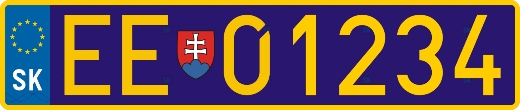 rozmer 34 cm x 20 cm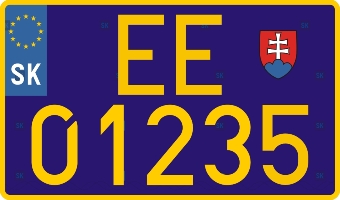 rozmer 24 cm x 15 cm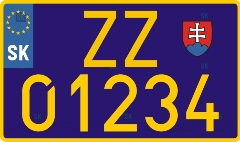 Značka s písmenami CD a CCrozmer 17,5 cm x 11,5 cm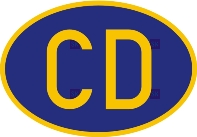 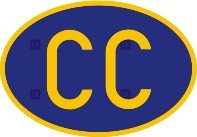 